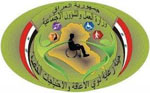 Ministry of Labor and Social Affairs/ Commission of Disabilities and Special Needs in Iraq Comments on the draft General Comment on the right of persons with disabilities to live independently and be included in the community (article 19)In the art. (41) We suggest adding (promoting the international cooperation through provisioning advisory and technical support to the states that start working in this area and providing models of plans and strategies with explanatory the difficulties through implementation).In the art. (50) We think it would be better to add (the role of states party in the armed conflict and the best procedures to promote this right in the exceptional times).3. Regarding art. (84) (the state party should support the family of the child with disability from the beginning through providing suitable training to deal with their child disability and accept him / her in the family and treat him / her without discrimination and support him / her to integrate in the Community).وزارة العمل والشؤون الاجتماعية/ هيئة رعاية ذوي الإعاقة والاحتياجات الخاصةملاحظات حول مسودة التعليقات العامة حول حق الأشخاص ذوي الإعاقة من العيش المستقل ضمن المجتمع (المادة 19)في الفقرة (41) نقترح إضافة (تعزيز التعاون الدولي من خلال تقديم المشورة والدعم التقني للدول التي تبدأ العمل في هذا المجال وتقديم نماذج من الخطط والاستراتيجيات مع شرح الصعوبات التي واجهتهم خلال التنفيذ.في الفقرة (50) نعتقد سيكون من الأفضل إضافة (دور الدول الأطراف اثناء النزاع المسلح والاشارة الى أفضل الإجراءات لتعزيز هذا الحق في هذه الأوقات الاستثنائية). فيما يخص الفقرة (84) (ينبغي للدولة الطرف أن تدعم أسرة الطفل من ذوي الاعاقة منذ البداية من خلال توفير التدريب المناسب للتعامل مع الاعاقة وقبولهم في الأسرة ومعاملته دون تمييز ودعمه في الاندماج في المجتمع).